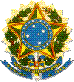 SERVIÇO PÚBLICO FEDERALUNIVERSIDADE FEDERAL DA PARAÍBACENTRO DE CIÊNCIAS HUMANAS, LETRAS E ARTESCOORDENAÇÃO DOS CURSOS DE GRADUAÇÃO PRESENCIAIS DE LICENCIATURA EM LETRASAPROVEITAMENTO DE DISCIPLINA(DLCV e DLEM)(Para mais de 5 disciplinas)Ilmo(a). Sr(a). Coordenador(a) dos Cursos de Graduação Presenciais de Licenciatura em Letras da UFPB - Campus IEu, _____________________________________________________________________________, matrícula nº _________________, e-mail _______________________@______________, aluno(a) regularmente matriculado(a) no Curso de Letras (  ) Espanhol, (  ) Francês, (  ) Inglês, (  ) Português, venho requerer a V. Sa. o aproveitamento da(s) disciplina(s) listadas em anexo, considerando-se a documentação comprobatória, se for o caso.Nestes termos, peço deferimento.João Pessoa, ___ de _________________ de 20__________________________________________________________________________Assinatura do(a) Requerente ---------------------------------------------------------------------------------------------------------------REQUERIMENTO DE APROVEITAMENTO DE DISCIPLINA (por favor, preencher)Nome do Aluno(a): ______________________________________________________Data da solicitação: _____/_____/20___Recebido por: ____________________________________ANEXO ILista de disciplinas para aproveitamentocomo equivalente(s) à(s) disciplina(s):Disciplina (já cursada)Disciplina (já cursada)Código1234567891011121314Disciplina (a ser cursada)Disciplina (a ser cursada)Código1234567891011121314